Curriculum									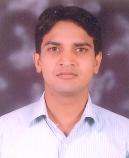 		Vitae 	RAJEEVRANJANHouse No -29,Sector-55,NITFARIDABAD- 121004Mobile No.- +91 9873894137rajeev.ranjan.rs@gmail.comOBJECTIVETo innovatively add value to the team and work in a creative and challenging environment, where I could constantly learn and gain expertise and enhance my skills to accomplish progressive goals and achieving targets set by the management.Academic QualificationPursuing MBA (4th Sem- Final Year) in MM from KSOU.Passed B.A. from Allahabad University.Passed 12th from Haryana Board.Passed 10th from Haryana Board.Technical Qualification:Diploma in Mechanical from EIILM University, Sikkim (Affiliated from UCG & AICTE.) Computer Skills:Basic Knowledge of MS-Office.Efficient in using Internet.Operating System: Window 98, 2000, 2003, XP, .Good Knowledge to run ERP SystemFIELD OF WORK: Purchase TotalExperience:	6+ YearsThe Organization:	M/s. Oswal Casting Pvt. Ltd. (Oswal Group) as a Purchase Executive, Plot No. 			21-23, Sector – 25, FARIDABAD.Work Experience: 	October 2009 to August 2012COMPANY PROFILE:	M/S OSWAL CASTINGS PVT. LTD. (Formerly Known as OswalElectricals) is an ISO 9001-2000 & TS 16949-2002 certified company   is  engaged  in the manufacture  and supply  of  the  Aluminum  Casting  Part’ Casting to Metal Bonded  Part’s,  Automotive  Parts Such  as  a  Clutch Cover, Rider  Foot  Rest (L & R), Pillion Footrest (L&R), Handle Pillion ( L & R), Handle Grip, Cover magneto  (U-90 Black & N-90) Rear Panel (Victor, centra, U-121) Electrics Parts, as a (washing machine, auto electrics parts) We are manufactures all type of Auto Bike parts. Oswal Castings Pvt. Ltd. having 21 pressures dies casting machine of the company (only one plant). Main Customers. Hero Honda Motors Ltd., TVS Motors Ltd. Yamaha Motorcycle India Ltd., Electrolux Ltd. ).The Organization:	M/s. Arkay Fabsteel Systems Pvt. Ltd. as a Sr. Purchase Executive, Plot No. 			306, 314 & 315, Sector – 24, Faridabad.Work Experience: 	August 2012 to June 2015COMPANY PROFILE:	M/S ARKAY FABSTEEL SYSTEMS PVT. LTD. (Formerly Known as Arkay Industries) is an ISO 9001-2000 certified company   is  engaged  in the manufacture  and supply  of  the  Sheet Metal Components, Heavy Fabrication Parts Such  as  a  Cabin, Hyd. Tank & DSL. Tank, Cross Box, Torission Tube, Yoke, We are manufactures all type of Sheet Metal parts. Arkay Fabsteel Systems Pvt. Ltd. having 1 – Laser Cutting M/c, 01 Plasma Cutting Machine-01 Nos., Bending M/c-01 Nos. of the company. Main Customers:JCB Ltd., MUL, ITL, TEREX, ECEL.The Organization:	M/s Raghunath Equipments Pvt. Ltd. (Mectech Group). – Corporate Office as a Purchase Incharge, Udyog Vihar, Phase-II, Gurgaon.Work Experience: 	June 2015 to till dateCOMPANY PROFILE:	M/s RaghunathEquipments Pvt. Ltd. (Mectech Group)MECTECH GROUP has succeeded in heralding a technological revolution in solvent extraction, chemical and physical refining, vanaspati, interesterification, dry fractionation of palm oil, dewaxing and winterization of rice bran oil and allied fields through its continued emphasis on achieving qualitative and quantitative improvements in production by modernization and renovation. All the turnkey projects undertaken by MECTECH today reflect the latest, most sophisticated and best available state-of-the-art in technology which under no circumstances faces the risk of failing the test of time.Key ResponsibilityJob Profile: PurchasePurchase of Raw Material like as- MS & SS Steel Sheet & Plates from Indian Steel Manufacturer Like- SAIL, ESSAR, TATA, JINDAL & BHUSHAN STEEL etc.Planning & Purchase of Draw Pipe & Standard Pipes (Round & Sq.) from Manufacturer & Traders.Mechanicals, Electrical items, Hardware items, PVC, Rubber components Procurement as per min.-max. inventory.Fabrication item, Job work, Plasma, T.P.P., Press Brake.Compare and Negotiate the Price of Materials. Planning of BOP items as per customer schedule.Ensuring right material is received as per procurement and planning.Process purchase requisitions & orders within purchasing authorityPreparation of Purchase Orders related with Purchase Indents.Control purchasing department budgets.Coordinates and resolves problems with end user departments and suppliersPrepare and maintain purchasing records, reports and price listsAssist in resolving Accounts Payable invoice discrepancies and variances after Accounts Payable make initial inquiry.Vendor DevelopmentSupplier evaluation and registration.Development of new components.Development of alternate resources.Inventory ControlsClassification of Components/Spares Parts.Redefining Inventory Norms.Scheduling to maintain Inventory levels.Dead stock prevention and clearance.Cost Saving:Supplier’s process study and Evaluation, Second Sourcing based on cost, quality, & standard.Skill Base:-Excellent Negotiation skills.Better Sourcing background.Ability to work under stress and good adaptability with flexibility Oswal Casting Pvt. Ltd. Job Roles:-Making of MIS reports of Daily Purchases.Planning & Control of Stock + Non Stock items and determined Min. / Max. / Re-Orderlevel of holding inventory. Send enquiries to different sources of required Items by email.Compare and Negotiate the Price of Materials. Processing Purchase Requisition of different department & day to day co-ordination with department.Responsible for Job Work to the parties.RGP clear to Job work parties.Reconciliation the outstanding material of job work with vendor.Preparations of monthly schedules and follow with parties.  Purchase & expedite the supply of raw materials, capital-equipments, spare parts & shop supplies exactly as per production plan. Procurement  of raw material (C.I. Bush, C.I. Rings, C.I. Plungers, MS Pins & Corr. Boxes) & follow up with vendors for timely delivery. Ensuring right material is received as per procurement and planning.Preparation of Purchase Orders related with Purchase Requisitions (PR). Recovery of Sales Tax forms to parties. Search Vendor in market for new source.Preparation of TS 16949 (Audit) Document file.Vendor Development. StrengthListening Skills – attentive hearing; demonstrating understanding from what has been expressedOrganizing/Planning Ability – problem solving and time management skills; meeting as well as working under deadlines; goal setting based on prioritiesKeen to learn new Concepts.      Ability to work harmoniously in a group.      Willingness to work hard.Personal InformationDate of Birth		2ndNovember 1989.Father’s Name		Sh. Parmanand SinghMarital status    		Single			Sex			MaleNationality		IndianHobbies		Reading books, playing cricket, and listening musicLanguages Known	Hindi & English.I hereby declare that the details furnished above are true to the best of my knowledge and belief.Date:Place: 										(RAJEEV RANJAN)